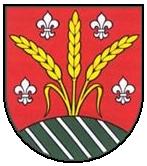                                       P O Z V Á N K A V súlade s ustanovením § 13 ods.4 písm. a/ zákona SNR č. 369/1990   Zb. o obecnom zriadení v znení neskorších predpisov                                                z v o l á v a m               zasadnutie Obecného zastupiteľstva v Čakanoch,      ktoré sa uskutoční dňa  11.04.2019  (štvrtok)  o 18:30 hod                                    v miestnom kultúrnom dome.Program   zasadnutia  : Otvorenie zasadnutiaSchválenie programu Určenie overovateľov a zapisovateľa zápisniceSchválenie návrhovej komisieZápisnica zo dňa  31.01.2019 Komunitný plán obce Čakany – návrh (zaslané mailom)Podanie žiadosti na projekt „ L5 dotácie na zvyšovanie energetickej účinnosti  existujúcich verejných  budov vrátane zatepľovania –      „ Prístavba a rekonštrukcia domu smútku ” 8.  Podanie žiadosti na projekt „ J1 Podpora Elektromobility ” 9.  Žiadosti  10. Iné     11. Diskusia      12. Záver                                                                             Lívia   Bugárová                                                                               starosta  obce